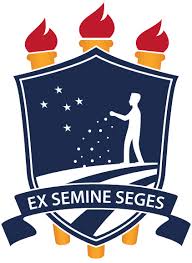 MINISTÉRIO DA EDUCAÇÃOUNIVERSIDADE FEDERAL RURAL DE PERNAMBUCOPRÓ-REITORIA DE ENSINO DE GRADUAÇÃOEDITAIS INTERNOS  02/2020 (PIBID) e 03/2020 (PRP)REQUERIMENTO PARA RECURSOÀ PREG__________________________________________, CPF________________________interpõe recurso contra o resultado:(   ) da Homologação da Inscrição.(   ) do Resultado da seleção referente ao Processo nº _____________. Motivos:____________________________________________________________________________________________________________________________________________________________________________________________________________________________________________________________________________________________________________________________________________________________________________________________________________________________Neste termos,Pede deferimento.Recife, ____ de ______________ de 2020___________________________________________________________Assinatura do(a) Candidato(a)